Vivre la vie quotidienne avec une radicalité apostoliqueVisée : Expérimenter ma vie quotidienne comme lieu de mission. Donner de la valeur à ma vie quotidienne. Découvrir ou re-découvrir que mon 1er engagement est celui de ma vie quotidienne.Textes pour la prière : Actes des Apôtres 6, 1-7 : les premiers diacres1 Corinthiens 12, 12-25 : « tous les membres ne forment qu’un seul corps »Matthieu 25, 14-30 : la parabole des talentsPour préparer mon partage :Lire la première partie du texte de Franklin Ibanez « Défis pour la mission CVX » qui porte sur le niveau (a), « les activités ordinaires ».Comment est-ce que je reçois ce texte (joie, étonnement, impression de découverte ou de déjà vu ...) ?Y a-t-il des secteurs de ma vie dans lesquels j'ai l'impression de vivre cette « radicalité apostolique » ? Ce texte m'invite-t-il à examiner des secteurs de ma vie quotidienne auxquels je ne prêtais pas attention jusque-là ?Dans ma pratique de la relecture, est-ce que je pense à balayer le champ de ma vie familiale et professionnelle ou y a-t-il des domaines que je n'examine jamais ?> Suite à cette relecture, je choisis ce que je souhaite partager en CL.Pour aller plus loin : Poursuivre la lecture du document de F. Ibanez « Défis pour la mission cvx »Date : Décembre 2016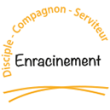 Axe serviteur – Dimension « vocation personnelle » – Agir